REZULTATI POSLOVANJA 34 508 PODUZETNIKA BEZ ZAPOSLENIH U 2016. GODINIU Hrvatskoj je u 2016. godini poslovalo 114 483 poduzetnika, obveznika poreza na dobit, bez banaka, osiguravajućih društava i ostalih financijskih institucija, koji su u Registar godišnjih financijskih izvještaja predali godišnji financijski izvještaj. Od navedenog broja, 34 508 poduzetnika ili 30,1 % nije imalo zaposlenih radnika, što je na razini 2015. godine, kada su bez zaposlenih bilo 32 402 poduzetnika što je bio udio u ukupnom broju poduzetnika u 2015. godini od 30,4 %. Od ukupno 34 508 poduzetnika koji nisu imali zaposlenih u 2016. godini, njih 32 173 je redovno poslovalo, 879 poduzetnika je bilo u likvidaciji, a 1456 u stečaju. Od 34 508 poduzetnika koji u 2016. godini nisu imali zaposlene, u 2015. godini je njih 3067 imalo je zaposlene i to 5930 (tablica 2).Tablica 1.	Broj poduzetnika prema broju zaposlenih, ukupan prihod i neto dobit/gubitak u 2016. g. (iznosi u 000 kn)Izvor: Financijska agencija, Registar godišnjih financijskih izvještajaUdio poduzetnika bez zaposlenih u ukupnom broju poduzetnika u RH je veliki, a tako je bilo i u 2016. godini, kada je njihov udio bio 30,1 %. U odnosu na druge pozitivne pokazatelje, udio poduzetnika bez zaposlenih je mali, u  ukupnim prihodima 2,3 %, u rashodima 2,8 %, u dobiti prije oporezivanja 4,8 %, u dobiti razdoblja 5,1 %, u izvozu 1,5 % te u investicijama 3,8 %. S druge strane, njihov udio u gubitku prije oporezivanja je 32,8 %, a u gubitku razdoblja 32,9 %, s tim da su poslovali s neto gubitkom u iznosu od 2,8 milijardi kuna. Za usporedbu, najveći su ukupan prihod (udio 36,4 %), a jednako tako i najveću neto dobit, ostvarili poduzetnici sa 250 i više zaposlenih koji u ukupnom broju poduzetnika sudjeluju sa 0,3 %, a u ukupnom broju zaposlenih sa 32,8 %.Tablica 2. 	Osnovni financijski podaci poslovanja poduzetnika bez zaposlenih, u 2016. g.		(iznosi u 000 kn)Izvor: Financijska agencija, Registar godišnjih financijskih izvještajaNajveći broj poduzetnika bez zaposlenih bio je u djelatnosti trgovine (7615), na drugom mjestu su poduzetnici iz područja stručnih, znanstvenih i tehničkih djelatnosti (5112), a na trećem poduzetnici iz djelatnosti građevinarstva (4168). Najveće ukupne prihode ostvarili su poduzetnici u djelatnosti trgovine, a slijede ih poduzetnici u djelatnosti poslovanja nekretninama te poduzetnici građevinarstva.Promatrano na razini područja djelatnosti, gotovo su svi poduzetnici bez zaposlenih iskazali neto gubitak u 2016. godini, odnosno na razini 14 područja djelatnosti iskazan je neto gubitak, dok su poduzetnici u šest područja djelatnosti poslovali pozitivno. Ukupan rezultat svih poduzetnika bez zaposlenih bio je također negativan i iznosio je 2,8 milijardi kuna neto gubitka. Najveći neto gubitak iskazali su poduzetnici u djelatnosti građevinarstva (1,0 milijarda kuna), na drugom mjestu su poduzetnici u djelatnosti poslovanja nekretninama (597,9 milijuna kuna), a na trećem poduzetnici u djelatnosti pružanja smještaja te pripreme i usluživanja hrane (451,1 milijun kuna). Najmanji neto gubitak iskazali su poduzetnici bez zaposlenih u djelatnosti rudarstva i vađenja (4,4 milijuna kuna).Tablica 3.	Poslovanje poduzetnika bez zaposlenih u 2016. godini po djelatnostima 	(iznosi u 000 kuna, udjeli u %)Izvor: Financijska agencija, Registar godišnjih financijskih izvještajaAnalizirajući županije po broju poduzetnika bez zaposlenih posebno se ističu Grad Zagreb (11 705 poduzetnika bez zaposlenih, udio od 30,7 % u ukupnom broju poduzetnika Grada Zagreba), Istarska (4220 poduzetnika, 42,3 % od ukupnog broja poduzetnika županije), Splitsko-dalmatinska (4145 poduzetnika, 32,6 %), Primorsko-goranska (2712 poduzetnika, 28,0 %) i Zagrebačka županija (1815 poduzetnika, 25,2 %).Grafikon 1.	Neto gubitak ostvaren u županijama s najvećim brojem poduzetnika bez zaposlenih u 2016. godini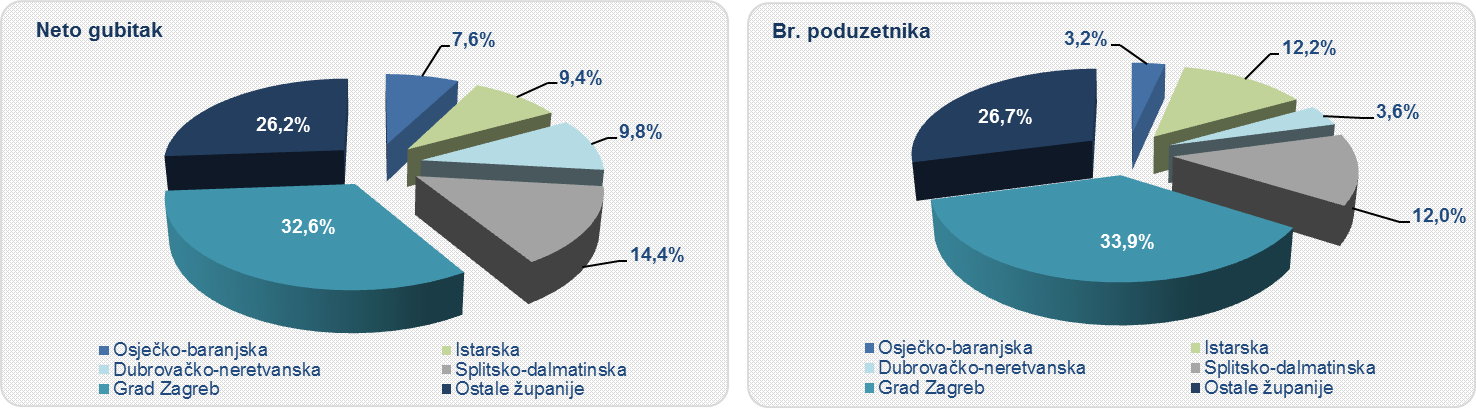 Izvor: Fina, Registar godišnjih financijskih izvještajaVrijedi istaknuti da su poduzetnici bez zaposlenih promatrano na razini županija, iskazali neto gubitak u svim osim u Karlovačkoj županiji gdje su ostvarili neto dobit od 22,0 milijuna kuna. Najveći iskazani neto gubitak poduzetnika bez zaposlenih iskazan je u Gradu Zagrebu i iznosio je 923,6 milijuna kuna. Odmah iza slijede poduzetnici bez zaposlenih Splitsko-dalmatinske županije (409,1 milijuna kuna), Dubrovačko-neretvanske (278,2 milijuna kuna), Istarske (265,4 milijuna kuna) i Osječko-baranjske županije (215,7milijuna kuna).Tablica 4.	Poslovanje poduzetnika bez zaposlenih po oblicima vlasništva u 2016. godini	 (iznosi u tisućama kuna)Izvor: Fina, Registar godišnjih financijskih izvještajaPrema oblicima vlasništva, najveći broj poduzetnika bez zaposlenih bio je u privatnom vlasništvu (98,0 %). Poduzetnici bez zaposlenih u zadružnom vlasništvu imaju 1,4 %, dok ostali imaju manje od 1 % udjela u ukupnom boju poduzetnika bez zaposlenih. Poduzetnici bez zaposlenih u svim oblicima vlasništva iskazali su neto gubitak, a najveći neto gubitak iskazan je kod poduzetnika bez zaposlenih u privatnom vlasništvu i to u iznosu od 2,6 milijardi kuna.Tablica 5.	Rang lista TOP poduzetnika bez zaposlenih po ukupnom prihodu u 2016. godini (iznosi u kunama)Izvor: Fina, Transparentno.hrPrema ukupnom prihodu u 2016. godini, među poduzetnicima bez zaposlenih na prvom je mjestu TE PLOMIN d.o.o., iako taj poduzetnik nije stvarno bez zaposlenih jer su radnici koji obavljaju poslove u termoelektrani Plomin, evidentirani kao zaposleni u HEP-u. Prema kriteriju neto dobiti prvi je CERVESIA ZAGREB d.o.o. čija je dobit 167,8 milijuna kuna u odnosu na 168,2 milijuna kuna ukupnoga prihoda.Tablica 6.	Rang lista TOP poduzetnika bez zaposlenih po neto dobiti u 2016. godini (iznosi u kunama)Izvor: Fina, Transparentno.hrViše o rezultatima poslovanja poduzetnika po područjima djelatnosti i po drugim kriterijima, prezentirano je u standardnim analizama rezultata poslovanja poduzetnika RH, po županijama i po gradovima i općinama u 2016. godini. Pojedinačni podaci o rezultatima poslovanja poduzetnika dostupni su besplatno na RGFI – javna objava i na Transparentno.hr, a agregirani i pojedinačni podaci dostupni su uz naknadu na servisu info.BIZPoduzetnici prema broju zaposlenihBroj poduzetnikaUdio u RHBroj zaposlenihUdio u RHUkupni prihodiUdio u RHNeto dobit/gubitakBez zaposlenih34.508 30,1% 0 0,0% 14.538.796 2,3-2.833.277 Od 1 do 9 zaposlenih67.255 58,8% 183.731 21,6% 102.934.814 16,33.531.842 Od 10 do 49 zaposlenih10.561 9,2% 205.114 24,0% 142.645.273 22,57.091.027 Od 50 do 249 zaposlenih1.784 1,6% 184.228 21,6% 142.371.551 22,55.600.818 250 i više zaposlenih375 0,3% 280.037 32,8% 230.618.991 36,410.644.846 Ukupno114.483 100,0%853.110 100,0%633.109.425 100,024.035.256 Opis2015.2016.IndeksUdio u RHBroj poduzetnika34.50830,1%Broj dobitaša15.45020,2%Broj gubitaša19.05850,2%Broj zaposlenih5.9300-0%Ukupni prihodi13.230.34114.538.796109,92,3%Ukupni rashodi16.355.57317.141.562104,82,8%Dobit prije oporezivanja1.688.9272.208.346130,84,8%Gubitak prije oporezivanja4.814.1584.811.11299,932,8%Dobit razdoblja1.523.0621.986.106130,45,1%Gubitak razdoblja4.835.6814.819.38399,732,9%Konsolidirani financijski rezultat – dobit (+) ili gubitak (-) razdoblja -3.312.619-2.833.27785,5Izvoz1.254.7481.736.964138,41,5%Uvoz1.028.0631.282.379124,71,3%Investicije u novu dugotrajnu imovinu440.398967.081219,63,8%Područje djelatnostiBroj poduzetnikaUkupni prihodiUkupni rashodiNeto dobit/gubitakA	Poljoprivreda, šumarstvo i ribarstvo3.210293.521314.717-26.084 B	Rudarstvo i vađenje22111.58915.912-4.377 C	Prerađivačka industrija13.128848.9701.256.635-417.398 D	Opskrba elekt.energijom, plinom, parom i klimatizacija796890.141871.85011.360 E	Opskrba vodom; uklanjanje otpadnih voda, gospodarenje otpadom te djelatnosti sanacije okoliša75473.20499.049-26.121 F	Građevinarstvo12.7622.496.5693.513.351-1.041.523 G	Trgovina na vel. i malo; popravak mot. vozila i motocikla 27.2093.299.6173.638.179-375.568 H	Prijevoz i skladištenje4.582375.647369.754-2.128 I	Djelatnosti pružanja smještaja te pripreme i usl. hrane9.189473.365916.383-451.072 J	Informacije i komunikacije5.599272.729279.495-14.186 K	Financijske djelatnosti i djelatnosti osiguranja448295.703140.718151.422 L	Poslovanje nekretninama4.9382.921.4933.456.820-597.873 M	Stručne, znanstvene i tehničke djelatnosti18.2561.411.4651.350.43420.066 N	Administrativne i pomoćne uslužne djelatnosti5.226493.710544.473-56.818 O	Javna uprava i obrana; obvezno socijalno osiguranje566.0595.514347 P	Obrazovanje1.36430.74929.018754 Q	Djelatnosti zdravstvene zaštite i socijalne skrbi1.53223.54927.567-4.449 R	Umjetnost, zabava i rekreacija1.395182.148192.410-12.356 S	Ostale uslužne djelatnosti3.59657.62063.483-6.751 T Djelatnost kućanstava kao poslodavca; ...2-- -- Fizičke osobe bez djelatnosti22080.94955.79919.478 Ukupno34.50814.538.79617.141.562-2.833.277Ukupno RH114.483 633.109.425602.063.82824.035.256Udio poduzetnika bez zaposlenih u RH30,1%2,3%2,8%-OpisUkupnoDržavnoPrivatnoZadružnoMješovitoBroj poduzetnika34.50811733.81549680Ukupni prihodi14.538.796 690.757 13.683.641 57.969 106.428 Ukupni rashodi17.141.562 722.935 16.093.341 59.888 265.398 Dobit razdoblja2.208.346 6.595 2.169.900 7.421 24.430 Gubitak razdoblja4.811.112 38.773 4.579.600 9.339 183.400 Neto dobit/gubitak-2.833.277-33.284 -2.633.875 -2.985 -163.132 OIBNazivMjestoNKD 2007PrihodiDobit17040043994TE PLOMIN d.o.o.Plomin35.11 Proizvodnja električne energije638.384.3742.900.95444426143196MANTA d.o.oZagreb41.10 Organizacija izvedbe projekata za zgrade243.479.11003882313387ANDO d.o.oZagreb46.48 Trgovina na veliko satovima i nakitom206.659.843254.01168706710721SB TORANJ d.o.oSplit68.10 Kupnja i prodaja vlastitih nekretnina168.695.09628.93654077805766CERVESIA ZAGREB d.o.oZagreb64.20 Djelatnosti holding-društava168.193.049167.795.850OIBNazivMjestoNKD 2007PrihodiDobit54077805766CERVESIA ZAGREB d.o.o.Zagreb64.20 Djelatnosti holding-društava168.193.049 167.795.850 46665607676VOLOSKO PROJEKT d.o.o.Rijeka41.10 Organiz. izvedbe projekata za zgrade107.063.846 107.025.514 28449669517INPROX ZAGREB d.o.o.Zagreb68.10 Kupnja i prodaja vlastitih nekretnina34.998.233 33.651.526 45451973117POSLOVNI CENTAR MANI d.o.o.Zagreb68.20 Iznajmlj. i upravljanje vlast. nekretn. ili nekretn. uzetim u zakup (leasing)48.755.063 29.437.258 91745798405IMMORENT SIGMA d.o.o.Zagreb68.20 Iznajmlj. i upravljanje vlast. nekretn. ili nekretn. uzetim u zakup (leasing).43.063.708 25.803.666 